SECRETARIA MUNICIPAL DE EDUCAÇÃO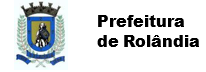 EDUCAÇÃO INFANTIL – ROTEIROATIVIDADES COMPLEMENTARES DE ESTUDO – COVID 19ROTEIRO DE ATIVIDADES COMPLEMENTARES DE ESTUDO – COVID 19CMEI PROFESSOR DELERMO POPPIPROFESSORAS: AMANDA DE ASSISTURMA: INFANTIL III CRIANÇAS BEM PEQUENAS (3 ANOS)PERÍODO DE REALIZAÇÃO: 08 a 12 de marçoVÍDEO OU ÁUDIODOPROFESSORTODAS AS VEZES QUE O PROFESSOR ENCAMINHAR ATIVIDADES PARA OS FAMÍLIARES, INICIAR COM SAUDAÇÕES, PARA ACOLHIMENTO DOS PAIS E DAS CRIANÇAS.O QUE VOCÊ VAIESTUDAR:SABERES E CONHECIMENTOS:Valores para a vida em sociedade. Família e escola.Próprio corpo e suas possibilidades motoras, sensoriais e expressivas.Confiança e imagem positiva de si.Coordenação motora ampla: equilíbrio, destreza e postura corporal.Orientação espacial.  Seu corpo, suas possibilidades motoras, sensoriais e expressivas.Percepção e produção sonora.  Audição e percepção musical.  Execução musical (imitação).Sons do corpo, dos objetos e da natureza.Identificação nominal.  Linguagem oral.A língua portuguesa falada, em suas diversas funções e usos sociais.  Palavras e expressões da língua.Sons e ritmos.Percepção dos elementos no espaço.Manipulação, exploração e organização de objetos. Características físicas, propriedades e utilidades dos objetos. Classificação dos objetosPARA QUEVAMOSESTUDARESSESCONTEÚDOS?CAMPO DE EXPERIÊNCIA: O EU O OUTRO E NÓS: (EI02EO01). Demonstrar atitudes de cuidado e solidariedade na interação com crianças e adultos.Reconhecer seus familiares.Participar de tarefas de organização do ambiente.Vivenciar experiências que envolvam o nome próprio das pessoas que fazem parte de seu círculo social para ampliar o repertório social.(EI02EO02). Demonstrar imagem positiva de si e confiança em sua capacidade para enfrentar dificuldades e desafios.●Explorar progressivamente o próprio corpo na perspectiva de conhecê-lo percebendo suas possibilidades e limites.●. Reconhecer sua imagem corporal no espelho ou através de fotos.●. Brincar com seu corpo por meio de gestos e movimentos.CAMPO DE EXPERIÊNCIA: CORPO, GESTOS E MOVIMENTOS(EI02CG01) Apropriar-se de gestos e movimentos de sua cultura no cuidado de si e nos jogos e brincadeiras.Explorar o próprio corpo na perspectiva de conhecê-lo, sentindo os seus movimentos, ouvindo seus barulhos, conhecendo suas funções e formas de funcionamento. Vivenciar brincadeiras de esquema corporal, de exploração e a expressão corporal diante do espelho, utilizando as diferentes formas de linguagens e percebendo suas características específicas.Participar de brincadeiras com cantigas, rimas, lendas, parlendas ou outras situações que envolvam movimentos corporais.  Cantar canções imitando os gestos ou seguir ritmos diferentes de músicas com movimentos corporais.Imitar movimentos fazendo relações entre a situação vivida e o enredo, cenários e personagens em situação de faz de conta. Identificar partes do corpo na perspectiva de conhecê-lo.CAMPO DE EXPERIÊNCIA: TRAÇOS, SONS, CORES E FORMAS(EI02TS01) Criar sons com materiais, objetos e instrumentos musicais, para acompanhar diversos ritmos de música.● Conhecer e explorar materiais, objetos e instrumentos musicais.● Criar sons com materiais, objetos e instrumentos musicais. ● Reconhecer e diferenciar sons dos objetos sonoros e dos instrumentos musicais.● Buscar adequar os sons produzidos com os diferentes objetos ou instrumentos ao ritmo da música.Ouvir, imitar e produzir sons de alturas e durações variadas com o corpo, com instrumentos convencionais ou não e materiais diversos para acompanhar diversos ritmos de música.Perceber e identificar os sons da natureza e reproduzi-los.CAMPO DE EXPERIÊNCIA: ESCUTA, FALA, PENSAMENTO E IMAGINAÇÃO(EI02EF01) Dialogar com crianças e adultos, expressando seus desejos, necessidades, sentimentos e opiniões.Expressar suas ideias, sentimentos e emoções por meio de diferentes linguagens, como a dança, o desenho, a mímica, a música, a linguagem escrita ou oral. ● Participar de variadas situações de comunicação.Responder a pergunta “quem é você? ” Com o nome e também a outras perguntas investigativas.(EI02EF02) Identificar e criar diferentes sons e reconhecer rimas e aliterações em cantigas de roda e textos poéticos.Identificar sons da natureza e de objetos da cultura humana. Confeccionar brinquedos, a partir de materiais recicláveis para trabalhar sons e ritmos.Utilizar materiais estruturados e não estruturados para criar sons rítmicos ou não. Participar de situações que envolvam cantigas de roda e textos poéticos.Declamar poesias, parlendas e brincadeiras como corre-cotia produzindo diferentes entonações e ritmos.Criar sons enquanto canta.CAMPO DE EXPERIÊNCIA: ESPAÇO, TEMPOS, QUANTIDADES, RELAÇÕES E TRANSFORMAÇÕES(EI02ET01) Explorar e descrever semelhanças e diferenças entre as características e propriedades dos objetos (textura, massa, tamanho). ● Manipular objetos e brinquedos de materiais diversos, explorando suas características físicas e possibilidades: morder, chupar, produzir sons, apertar, encher, esvaziar, empilhar, fazer afundar, flutuar, soprar, montar, construir, lançar, jogar etc.● Identificar e manusear elementos do meio natural e objetos produzidos pelo homem. ● Observar e nomear alguns atributos dos objetos que exploram. ● Explorar e identificar semelhanças e diferenças entre objetos● Perceber e oralizar semelhanças e diferenças entre objetos por meio da observação e manuseio: grande/pequeno, áspero/liso/macio, quente/frio, pesado/leve, dentre outras possibilidades.● Participar de situações misturando areia e água, diversas cores de tinta e explorando elementos da natureza como: terra, lama, plantas etc.COMO VAMOSESTUDAR OSCONTEÚDOS?OBS: PROFESSOR ESTE ESPAÇO FOI DESTINADO PARA A REALIZAÇÃO DO SEU PLANEJAMENTO (ATIVIDADES) QUE SERÃO ENCAMINHADAS PARA OS PAIS. LEMBRANDO QUE AS MESMAS DEVEM SER CLARAS, SIMPLES E DE FÁCIL ENTENDIMENTO. VALE MENCIONAR QUE AS MÚSICAS DEVEM SER ENCAMINHADAS, INDEPENDENTE DAS ATIVIDADES ELABORADAS PARA O DIA.RELEMBRANDO…ROLÂNDIA, 08 DE MARÇO DE 2021 – SEGUNDAS-FEIRASATIVIDADE: Brincadeira de Vivo e MortoROLÂNDIA, 08 DE MARÇO DE 2021 – SEGUNDAS-FEIRASATIVIDADE: Brincadeira de Vivo e MortoO QUE VOCÊ VAIESTUDAR:Saberes e Conhecimentos:Próprio corpo e suas possibilidades motoras, sensoriais e expressivas.Confiança e imagem positiva de si.Coordenação motora ampla: equilíbrio, destreza e postura corporal.Orientação espacial.PARA QUEVAMOSESTUDARESSESCONTEÚDOS?CAMPO DE EXPERIÊNCIA: CORPO, GESTOS E MOVIMENTOS:(EI02CG03) Explorar formas de deslocamento no espaço (pular, saltar, dançar), combinando movimentos e seguindo orientações.● Participar de situações de deslocamento e movimento do corpo fora e dentro da sala.● Explorar o espaço ao seu redor fazendo movimentos como: correr, lançar, galopar, pendurar-se, pular, saltar, rolar, arremessar, engatinhar e dançar livremente ou de acordo com comandos dados em brincadeiras e jogos. CAMPO DE EXPERIÊNCIA: ESPAÇO, TEMPOS, QUANTIDADES, RELAÇÕES E TRANSFORMAÇÕES● Manipular objetos e brinquedos de materiais diversos, explorando suas características físicas e possibilidades: morder, chupar, produzir sons, apertar, encher, esvaziar, empilhar, fazer afundar, flutuar, soprar, montar, construir, lançar, jogar etc.COMO VAMOSESTUDAR OSCONTEÚDOS?Para iniciar essa atividade será enviado no grupo um vídeo da professora com a rotina diária. Em seguida iremos brincar de VIVO ou MORTO, e para que a brincadeira seja realizada vamos precisar do comando de um adulto. Que deve dizer “VIVO” para a criança ficar de pé, mas quando disser “MORTO” a criança deve ficar agachada. O legal dessa brincadeira é ver como a criança fica ligada aos comandos para não errar.Dica 1: Faça uma variação dos comandos de “Vivo” ou “Morto”, dizendo por exemplo: “Morto”, “Morto”, “Vivo” “Morto”, “Vivo” “Vivo” e por aí vai sempre alterando a velocidade deles. Quanto mais rápidos forem os comandos, mais desafiante se torna a brincadeira.Dica 2: Demonstre primeiro como funciona a brincadeira, depois que a criança assimilar os seus comandos, você pode pedir para que ela execute os comandos e divirta-se.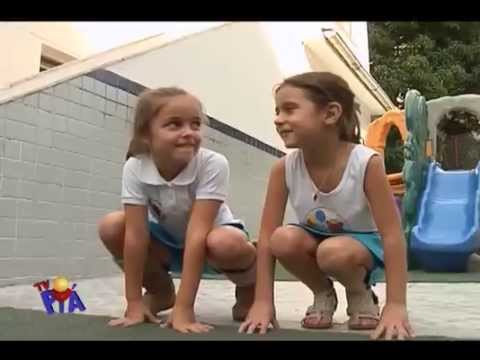 Obs: Não se esquecer de fazer registros das atividades com fotos ou vídeosROLÂNDIA, 09 DE MARÇO DE 2021 – TERÇAS-FEIRASATIVIDADE: Imitando gatinhoMÚSICA: Dança do canguruROLÂNDIA, 09 DE MARÇO DE 2021 – TERÇAS-FEIRASATIVIDADE: Imitando gatinhoMÚSICA: Dança do canguruO QUE VOCÊ VAIESTUDAR:Saberes e conhecimentos Valores para a vida em sociedade. Família e escola.Próprio corpo e suas possibilidades motoras, sensoriais e expressivas.Confiança e imagem positiva de siPARA QUEVAMOSESTUDARESSESCONTEÚDOS?CAMPO DE EXPERIÊNCIA: TRAÇOS, SONS, CORES E FORMAS: (EI02TS01) Criar sons com materiais, objetos e instrumentos musicais, para acompanhar diversos ritmos de música.● Completar músicas conhecidas com palavras, onomatopéias e outros sons.● Ouvir, imitar e produzir sons de alturas e durações variadas com o corpo, com instrumentos convencionais ou não e materiais diversos para acompanhar diversos ritmos de música.CAMPO DE EXPERIÊNCIA: ESCUTA, FALA, PENSAMENTO E IMAGINAÇÃO(EI02EF01) Dialogar com crianças e adultos, expressando seus desejos, necessidades, sentimentos e opiniões.Expressar suas ideias, sentimentos e emoções por meio de diferentes linguagens, como a dança, o desenho, a mímica, a música, a linguagem escrita ou oral. ● Participar de variadas situações de comunicação.COMO VAMOSESTUDAR OSCONTEÚDOS?Para iniciar essa atividade será enviado no grupo um vídeo da professora com a rotina diária. Em seguida realizaremos a brincadeira Imitando gatinho. Para que esta atividade seja realizada o adulto condutor vai precisar de giz ou uma fita, para marcar uma linha no chão demarcando a linha de chegada, em seguida sobre o comando de um adulto que deve contar até três será dado à largada. A criança imitando um gatinho deverá percorrer um caminho determinado. A brincadeira fica ainda divertida se for realizada em dupla para que tenha um vencedor. Se quiser pode imitar a outros animais ex: canguru, cachorro e repetir a brincadeira quantas vezes quiser.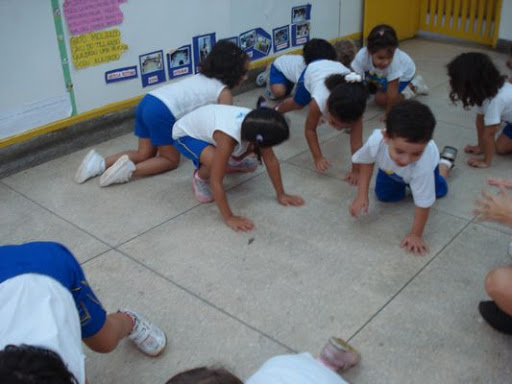 Obs: Não se esquecer de fazer registros das atividades com fotos ou vídeosLink da música: https://www.youtube.com/watch?v=-gTl12C7kE8ROLÂNDIA, 10 DE MARÇO DE 2021 – QUARTA-FEIRAATIVIDADE: Animação dentro e fora HISTÓRIA: O bichinho da maçã – Varal de HistóriasROLÂNDIA, 10 DE MARÇO DE 2021 – QUARTA-FEIRAATIVIDADE: Animação dentro e fora HISTÓRIA: O bichinho da maçã – Varal de HistóriasO QUE VOCÊ VAIESTUDAR:Saberes e conhecimentos Coordenação motora ampla: equilíbrio, destreza e postura corporal.Orientação espacial.  Seu corpo, suas possibilidades motoras, sensoriais e expressivas. PARA QUEVAMOSESTUDARESSESCONTEÚDOS?CAMPO DE EXPERIÊNCIA: TRAÇOS, SONS, CORES E FORMAS: (EI02ET04) Identificar relações espaciais (dentro e fora, em cima, embaixo, acima, abaixo, entre e do lado) e temporais (antes, durante e depois). ● Participar de momentos de exploração dos dias da semana com músicas.● compreender e realizar comandos: dentro, fora, em cima, embaixo, ao lado, frente, atrás, etc., identificando essas posições no espaço. CAMPO DE EXPERIÊNCIA: CORPO, GESTOS E MOVIMENTOS:(EI02CG03) Explorar formas de deslocamento no espaço (pular, saltar, dançar), combinando movimentos e seguindo orientações.● Participar de situações de deslocamento e movimento do corpo fora e dentro da sala.● Explorar o espaço ao seu redor fazendo movimentos como: correr, lançar, galopar, pendurar-se, pular, saltar, rolar, arremessar, engatinhar e dançar livremente ou de acordo com comandos dados em brincadeiras e jogosCOMO VAMOSESTUDAR OSCONTEÚDOS?Iniciaremos nossa aula assistindo ao vídeo preparado pela professora, realizando musicalização, chamadinha e calendário. Em seguida assistiremos a um vídeo com a história “O BICHINHO DA MAÇÃ – VARAL DE HISTÓRIAS”. Após a história iremos ouvir a música: Dança dentro e fora, onde a professora realizará a dança para que as crianças entendam como deve acontecer. Para realizar esta atividade o adulto condutor vai precisar de uma caixa de papelão ou bambolê, levar a criança a um espaço externo e em seguida conduzir a atividade ex: quando falar dentro a criança entra na caixa/bambolê e quando falar fora a criança deve sair da caixa/bambolê. Outra idéia: também poderá usar uma folha de jornal, quando falar dentro a criança pisará na folha de jornal e quando falar fora a criança pisará fora folha de jornal. Obs: fazer o registro com fotos ou vídeo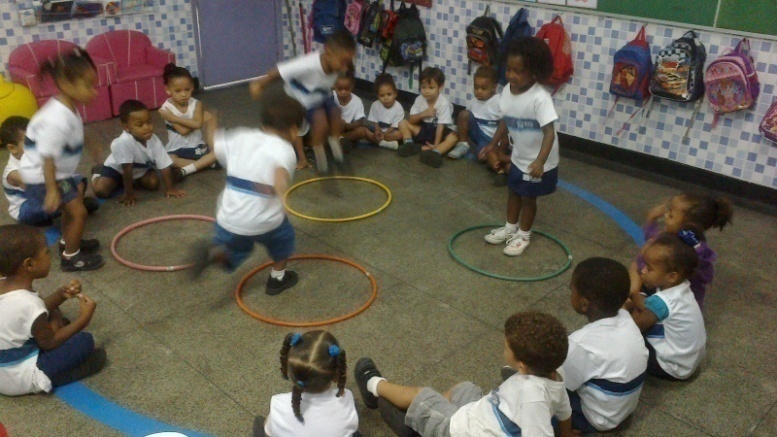 Obs: Não se esquecer de fazer registros das atividades com fotos ou vídeosLink do vídeo: https://youtu.be/GuK3brB3VcwLink da História: https://youtu.be/POUkP6XpPEIROLÂNDIA, 11 DE MARÇO DE 2021 – QUINTAS-FEIRASATIVIDADE: Encaixe com macarrão na massinha de modelar caseira MÚSICA: Viajar no safári mundo Bita    ROLÂNDIA, 11 DE MARÇO DE 2021 – QUINTAS-FEIRASATIVIDADE: Encaixe com macarrão na massinha de modelar caseira MÚSICA: Viajar no safári mundo Bita    O QUE VOCÊ VAIESTUDAR:Saberes e conhecimentos  Manipulação, exploração e organização de objetos. Características físicas, propriedades e utilidades dos objetos. PARA QUEVAMOSESTUDARESSESCONTEÚDOS?CAMPO DE EXPERIÊNCIA: TRAÇOS, SONS, CORES E FORMAS: (EI02ET04) Identificar relações espaciais (dentro e fora, em cima, embaixo, acima, abaixo, entre e do lado) e temporais (antes, durante e depois). ● Participar de momentos de exploração dos dias da semana com músicas.● Compreender e realizar comandos: dentro, fora, em cima, embaixo, ao lado, frente, atrás, etc., identificando essas posições no espaço.CAMPO DE EXPERIÊNCIA: CORPO,GESTOS E MOVIMENTOS(EI02CG01) Apropriar-se de gestos e movimentos de sua cultura no cuidado de si e nos jogos e brincadeiras.Explorar o próprio corpo na perspectiva de conhecê-lo, sentindo os seus movimentos, ouvindo seus barulhos, conhecendo suas funções e formas de funcionamento.COMO VAMOSESTUDAR OSCONTEÚDOS?Iniciaremos a nossa aula com um vídeo da professora realizando a rotina do dia e explicando a atividade. Para que esta atividade seja realizada vamos precisar de macarrão ou outros objetos com furinho no meio e palitos de sorvete, (lembrando que o macarrão deve ter furos largos para que possa ser encaixado no palito) A criança com ajuda do adulto condutor deverá colocar os palitos sobre a massa de modelar e encaixar o palito dentro do macarrão, formando lindas esculturas. Mais antes iremos confeccionar a nossa massinha de modelar. Receita da massa de modelar caseira 1 xícara de sal4 xícaras de farinha de trigo1 xícara e meia de água 3 colheres de óleo Corante alimentício das cores que você preferir.Com a massinha pronta a criança deverá com ajuda do adulto, espetar o palito de sorvete e encaixar os macarrões no mesmo. Depois que se cansar dessa brincadeira poderá brincar livremente com a sua massinha.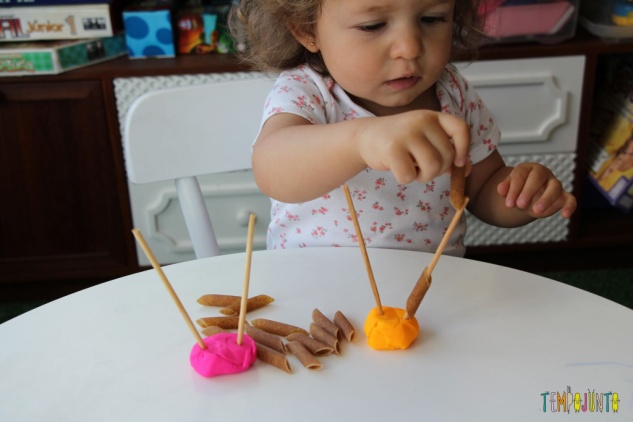 Obs: Não se esquecer de fazer registros das atividades com fotos ou vídeosLink da música: https://www.youtube.com/watch?v=9WFYuIu7BKAROLÂNDIA, 12 DE MARÇO DE 2021 – SEXTAS-FEIRASATIVIDADE: Brincadeira de pareamento divertido Música: Três palavrinhasROLÂNDIA, 12 DE MARÇO DE 2021 – SEXTAS-FEIRASATIVIDADE: Brincadeira de pareamento divertido Música: Três palavrinhasO QUE VOCÊ VAIESTUDAR:Saberes e Conhecimentos:Elementos da linguagem visual: texturas, cores, superfícies, volumes, espaços, formas, etc.Marcas gráficas.PARA QUEVAMOSESTUDARESSESCONTEÚDOS?CAMPO DE EXPERIÊNCIA: TRAÇOS, SONS, CORES E FORMAS:(EI02TS02). Utilizar materiais variados com possibilidades de manipulação (argila, massa de modelar). Explorando cores, texturas, superfície, planos, formas e volumes ao criar objetos tridimensionais.Manipular diversos materiais das artes visuais e plásticas explorando os cinco sentidos.Explorar as formas dos objetos percebendo suas características.Experimentar diversas possibilidades de representação bidimensionais e tridimensionais. COMO VAMOSESTUDAR OSCONTEÚDOS?Esta atividade terá início com a professora postando um vídeo da rotina do dia e explicando como será desenvolvida a atividade. Para que esta atividade seja realizada vamos precisar de uma folha de papel sulfite, canetinha e vários utensílios domésticos, como: garfo, colher, coador, peneirinha, espátulas e outros que preferir. O adulto condutor da atividade deve contornar esses objetos na folha sulfite, usando a canetinha. Completando a atividade a criança vai realizar o pareamento sobrepondo em cima do desenho os objetos correspondentes.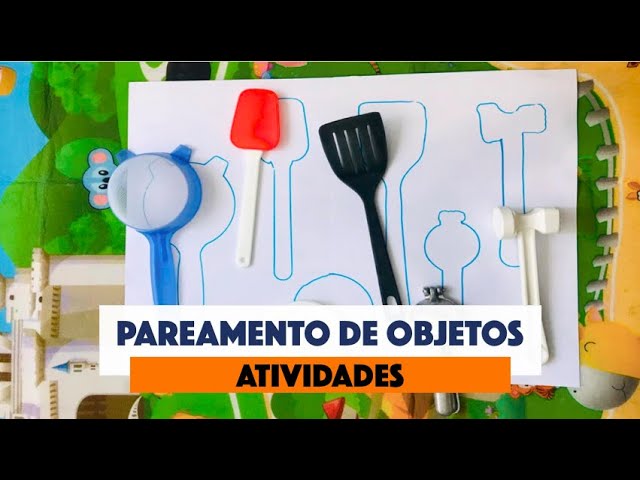 Obs: Não se esquecer de fazer registros das atividades com fotos ou vídeosLink da música: https://youtu.be/by57a60VfqA